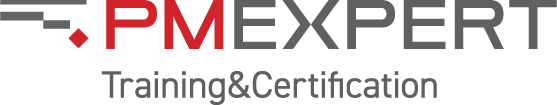 Быстрый старт команды проектаФорматОнлайн или очный формат обучения под руководством тренераПрограмма курса Разбивка PDU по Треугольнику талантов16 PDUЖдем Вас на нашем курсе Управление проектами: Быстрый старт команды проектаWays of WorkingPower SkillsBusiness Acumen772Вводная частьЗнакомство с участниками тренинга. Анализ ожиданий от курса. – 0,5 ак.ч.Раздел 1Современное управление проектами в организации – 3 ак.ч.Тема 1.1 – Проекты, программы, портфели и их ценность для компанииПроект и операционная деятельность. Ключевые отличия в выбранной отраслиКритерии успеха проектаОпределение, ключевые особенности и различия в управлении Проектом, Программой и ПортфелемСистема поставки ценностиПреимущества применения проектного управления в компании Практическое задание: видео-вопросТема 1.2 – Подходы к разработке и жизненные циклы проектаПодход к разработке проекта: предиктивный, гибридный, адаптивныйСоображения при выборе подхода к разработке проектаПримеры жизненных циклов проектов Практическое задание: карточная игра по различным подходам к разработке проекта.Тема 1.3. – Современные стандарты управления проектамиСтандарты управления проектамиПринципы и домены проектного управленияМодель 12 РSS (12 Project Simple Steps) для управления проектом в соответствии с предиктивным подходом Практическое задание: знакомство с кейсом. Знакомство с принципами выбора команды-победителя на тренинге.Раздел 2Модель 12 PSS в действии – 12 ак.ч.Тема 2.1 – Шаг 1Инициирование проектаПрактическое задание: разделение на команды проекта, определение ролей в командах.Тема 2.2 – Шаг 2Определение содержания проектаПрактическое задание: разработка Описания содержания проекта в электронном шаблоне или плакатном формате.Тема 2.3 – Шаг 3Создание ИСР (иерархической структуры работ)Практическое задание: разработка ИСР в электронном (Mindjet) или плакатном формате.Тема 2.4 – Шаг 4Формирование расписания проектаПрактическое задание: разработка расписания проекта в электронном (Microsoft Project) или в плакатном формате.Тема 2.5 – Шаг 5Планирование ресурсов в проектеПрактическое задание: разработка оргструктуры проекта и матрицы ответственности в электронном шаблоне или плакатном форматеТема 2.6 – Шаг 6Планирование стоимости проекта.Практическое задание: формирование бюджета проекта и S-кривой в электронном шаблоне или в плакатном формате.Тема 2.7 – Шаг 7Планирование рисков проекта.Практическое задание: формирование реестра рисков Топ 5 рисков в электронном шаблоне или в плакатном формате.Тема 2.8 - Шаг 8Разработка системы управления изменениями проектаПрактическое задание: фиксация процесса управления изменениями в проекте в электронном шаблоне или в плакатном формате.Тема 2.9 - Шаг 9Определение отчетности в проектеПрактическое задание: формирование пирамиды отчетности проекта в электронном шаблоне или в плакатном формате.Тема 2.10 - Шаг 10Реализация и поставка результатов проектаПрактическое задание: формирование сводной карты проекта для доклада в электронном шаблоне или в плакатном формате.Тема 2.11 - Шаг 11Оценка исполнения проекта и действия по поддержанию приемлемого исполнения.Практическое задание: финальные доклады проектных команд и определение команды-лидера.Тема 2.12 – Шаг 12Завершение проектаПрактическое задание: формирование реестра полученных уроков проекта в электронном шаблоне или в плакатном формате.ЗаключениеПодведение итогов, анализ и выводы по полученным урокам. – 0,5 ак.ч.